试卷类型：A泰安市2020-2021学年高一上学期期末考试历史试题2021.1注意事项：1.答卷前，考生务必将自己的姓名、考生号等填写在答题卡和试卷指定位置。2.回答选择题时，选出每小题答案后，用铅笔把答题卡上对应题目的答案标号涂黑。如需改动，用橡皮擦干净后，再选涂其他答案标号。回答非选择题时，将答案写在答题卡上，写在本试卷上无效。3.考试结束后，将本试卷和答题卡一并交回。一、选择题：本题共30小题，每小题1.5分，共45分。每小题只有一个选项符合题目要求。1.历史遗迹是研究史前历史的主要证据来源。某原始墓葬群遗址考古发掘出大量私人陪葬品，社会贫富分化现象明显。据此可知，该遗址处于A.旧石器时代B.原始人群社会C.母系氏族社会D.父系氏族社会2.在诸子百家中，有一学派秉持着“不法古，不循今”的历史观，坚决反对保守落后的复古思想，并锐意改革。这一学派是A.儒家B.法家C.墨家D.道家3.秦朝的军国大事，一般先由丞相、御史大夫和诸卿进行朝议，最后由皇帝裁决。这一权力运行机制A.有助于减少皇帝的决策失误B.极大地削弱了君主专制C.强化了中央对地方的控制D.民主观念渗入到政治体制4.公元前112年，汉武帝颁布《罢郡国铸钱令》，命令销毁原各郡国的私铸钱，将铸币权收归中央。这一措施A.改变了抑商政策B.抑制了农业生产C.加强了中央集权D.实现了国家统一5.时空观念是历史学科五大核心素养之一。与下图中①②③对应的朝代分别是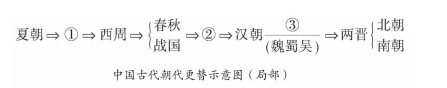 A.商朝、东周、五代B.东周、秦朝、三国C.秦朝、东周、五代D.商朝、秦朝、三国6.归纳历史发展的阶段特征是历史学习的重要方法之一。隋唐时期最显著的阶段特征是A.政权分立与民族交融B.繁荣与开放的社会C.民族关系发展与社会变化D.统一多民族国家的巩固7.《中国历代经济变革得失》一文指出：“在政治经济史的意义上，科举制是对历代世族模式的一次彻底“反动＇。”该观点认为科举制A.使中下层读书人都能参与政权B.动摇了世族统治的制度基础C.是历代政府选官的唯一途径D.使世族彻底退出了历史舞台8.唐太宗时期，设立十部乐，其中四部来自唐朝境内少数民族，四部来自国外。这表明唐代音乐的发展得益于A.商品经济的迅速发展B.政治格局的稳定统一C.民族交融与中外交流D.朝贡贸易体制的盛行9.北宋建立后，武将中只有狄青当过枢密副使，这已是武将能做的最高官职了。像唐朝那样出将入相的事，在宋朝是不可想象的。这主要是因为北宋A.推行崇文抑武政策B.统治秩序非常稳定C.科举取士名额增多D.士人关心国家政事10.成吉思汗被美国《华盛顿邮报》评选为“千年风云第一人”。下列属于成吉思汗的历史功绩的是A.改国号为元，统一全国B.推行中原政治制度，兴建大都C.统一蒙古各部，建立蒙古汗国D.采取远交近攻策略，灭亡南宋11.宋代大批平民家庭的士人进入政坛。人们的婚姻择偶，也以当下的政治、经济地位为重，而不再关心所谓的名望，出现了“取士不问家世，婚姻不问阀阅”的现象。这表明宋代A.人身依附关系基本被废除B.社会成员身份趋于平等C.国家对社会的控制相对松弛D.人们的门第观念不断淡化12.南宋时期，很多士大夫自觉追求圣贤之道，当国家面临危难时，他们不惜毁家纾难，勇于舍生取义。据《宋季忠义录》记载，南宋末年这样的节义之士就有500多人。出现这种现象的主要原因是A.理学思想的广泛影响B.士大夫民主意识的萌发C.儒学开始成为正统思想D.儒释道三教融合的影响13.从1405年至1433年，郑和率领庞大船队七次下西洋，历时28年，远航至东南亚、印度洋，最远到达红海与非洲东海岸，遍访30多个国家和地区。郑和下西洋的主要目的是A.发展同广大亚非国家的友好关系B.沟通与亚非国家间的贸易交流C.“耀兵异域，示中国富强”D.建立一支强大的远洋海军14.史学家钱穆指出：“军机处不过是皇帝御用的秘书，实实在在只是皇帝的一个＇南书房＇。”这表明A.清朝君主专制进一步加强B.军机处只处理一般文书C.清朝中央对地方控制减弱D.军机处决策重大事务15.明清之际是一个“天崩地裂”的时代，“一些最敏锐的心灵”进行了一场痛定思痛的反思。下列哪项属于其反思后的主张A.“天人感应”B.“工商皆民生之本”C.“存天理，灭人欲”D.“以法为本”“法不阿贵”16.马克思在评论鸦片战争时说：“在这场决斗中，陈腐世界的代表是激于道义，而最现代的社会的代表却是为了获得贱买贵卖的特权－这真是任何诗人想也不敢想的一种奇异的对联式悲歌。”下列对该材料的解读中，正确的是A.“最现代的社会的代表”体现出人类的正义和道德B.“贱买贵卖的特权”说明英国侵华与鸦片无关C.“对联式悲歌”是指中英两国在战争中两败俱伤D.“陈腐世界的代表”是指固守旧制度的清政府17.上海机器织布局在筹办过程中，李鸿章根据一些官绅的申请，代向清政府奏请准予“酌定十年之内，只准华商附股搭办，准另行设局”。此举A.改变了中国传统的经济政策B.不利于民族资本主义的发展C.阻止了外商在华势力的扩大D.杜绝了民间资本进入官办企业18.法国政府曾向各国递交一份备忘录，为将要到来的议和定调子。其中写道：“由于各国使馆希望前往沿海或各国部队想要从沿海前往首都（北京），为了保持道路始终畅通起见，各国对某些地方进行军事占领。”该条文的主张最终被写入了A.《南京条约》B.《天津条约》C.《辛丑条约》D.《北京条约》19.学术界有观点认为：无论从破还是从立的角度看，武昌起义都可谓首创性义举，故史称“辛亥首义”。这里强调的“首义”是A.推翻清王朝并推动民国建立的起义B.革命党人领导的第一次武装起义C.中国近代史上的第一次反清起义D.第一次得到广泛响应和支持的起义20.一般来说，思想启蒙总是发生在社会变革之前，而新文化运动却带有对辛亥革命“补课”的性质。这是因为当时A.社会尚有复辟帝制的逆流B.旧思想、旧文化尚未彻底肃清C.民主共和政治体制仍未建立D.大批留学归国的知识分子不满现状21.陈独秀认为，中共“一大”对“党的要求－无产阶级专政－悬在半空，到中共“二大＇时就脚踏实地了，找到了中国革命与实际的联系并决定了党要走的道路”。这指的是中共“二大”A.制定了党的民主革命纲领B.决定参加共产国际C.决定与国民党进行合作D.确定了领导工人运动的任务22.国民革命失败后，苏共领导人曾认为，中国红军不可能在农村有所作为，只能等待时机配合城市工人暴动。但是，毛泽东成功探索出一条独特的中国革命道路。以下对这一探索历程描述准确的是A.南昌起义→遵义会议→《星星之火，可以燎原＞B.中共“七大”→“工农武装割据”→敌后游击战C.遵义会议→井冈山道路→《论持久战》D.秋收起义→“工农武装割据”→中共“七大”23.1940年，《抗建通俗画刊》刊载了邵恒秋创作的漫画《日本的今昔》。该漫画昭示的主题是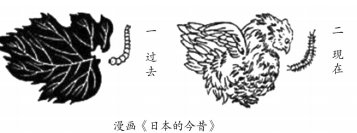 A.抗战是一场持久战争B.民族觉醒，抗战必胜C.日本侵华，蓄谋已久D.中国能迅速赢得胜利24.这是近代以来中国第一次取得完全胜利的反侵略战争，重新确立了中国在世界上的大国地位。这一伟大胜利，开辟了中华民族伟大复兴的光明前景。“这一伟大胜利”是指A.北伐战争的胜利B.红军长征胜利结束C.抗日战争的胜利D.解放战争的胜利25.学者杨奎松评价某事件时指出：“双方一个力图以承诺民主为掩护，将国家重新统一在一党的控制之下；一个则必欲以事实上割据的办法来保存自己的军队和干部，两者完全是背道而驰。”材料描述的事件是A.辛亥革命时期的南北和谈B.大革命时期的国共合作C.抗战胜利后的重庆谈判D.1949年的北平和谈26.新中国成立之初，新生的人民政府进行“银元之战”和“米棉之战”。其直接目的是为了A.完成对资本主义工商业的改造B.建立社会主义国营经济C.巩固新生的人民政权D.稳定物价，结束物价暴涨局面27.下表是我国某一时期各种所有制所占比重简表。据此判断，符合这一时期的时代主题是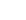 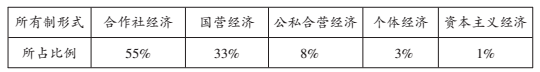 A.土地改革运动B.社会主义改造C.人民公社化运动D.改革开放28.20世纪以来，中华民族经历了三个伟大的三十年的探索与实践。在60年的历史进程中，中国人民在1919、1949、1979年谱写的历史乐章的主题分别是A.民族觉醒、民族独立、民族崛起B.民族觉醒、民族振兴、民族独立C.民族独立、民族振兴、民族觉醒D.民族振兴、民族独立、民族崛起29.改革开放初期，广东有一个说法：遇到绿灯往前走，看到黄灯赶紧走，碰上红灯绕着走。但1992年他们说：北京送来了更通畅的绿灯。“北京送来的绿灯”是指中国A.设立经济特区B.加入世界贸易组织C.开放沿海港口城市D.提出建立社会主义市场经济体制30.2013年9月和10月，国家主席习近平分别提出建设“新丝绸之路经济带”和“21世纪海上丝绸之路”的合作倡议。“一带一路”倡导发展与沿线国家的经济合作伙伴关系，共同打造政治互信、经济融合、文化包容的利益共同体、命运共同体和责任共同体。“一带一路”的提出和建设A.是以联合国为中心的多边外交活动B.是中国对外开放的第一步和突破口C.体现了开展区域合作和构建人类命运共同体的理念D.标志着中国外交政策的成熟二、非选择题：本题共3题，共55分。31.(20分）中央和地方管理制度的不断创新，是中国古代政治的基本特征之一。阅读材料，回答问题。材料一 周文武所封子弟同姓甚众，然后属疏远，相攻击如仇雠，诸侯更相诛伐，周天子弗能禁止。今海内赖陛下神灵一统，皆为郡县。——《史记·秦始皇本纪》材料二 西汉政权建立后，统治者吸取秦亡的教训，大力放宽政策，轻田租促农业。政治上，在中央实行三公九卿制，在地方实行郡国并行的体制，进一步确立了郡县制的主体地位，汉武帝时创立和实行中外朝制度和刺史制度。——摘编自杜庆余《论国家制度建设与汉代兴衰的关系》唐太宗全面革除隋朝弊政，实行轻徭薄赋、与民休息的政策，推行均田制，发展完善三省六部制度，后来进一步形成了成熟的政事堂制度。发展科举制度，健全府兵制，强化监察机构。——摘编自任士英《盛唐气象》材料三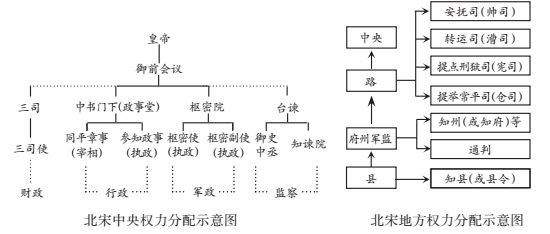 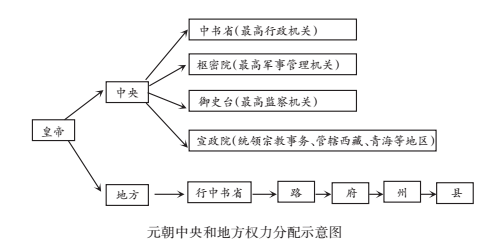 材料四自从清王朝入主中原以来，政府创新地方管理体制，采取有效措施，加强对西藏地区的管辖与治理，使西藏地区长期保持社会稳定，对后世产生了深远影响，说明西藏历来是中国领土不可分割的组成部分。——摘编自杨韩《清朝前期对西藏的治理及政策研究》（1)根据材料一和所学知识，概括战国时期“诸侯更相诛伐”的直接原因，并指出秦朝是如何破解这一困局的。（4分）（2)根据材料二和所学知识，概括汉初和唐初制度建设的共同点。（6分）（3)与北宋相比，指出材料三中元朝的行政机构发生的主要变化。（6分）（4)根据材料四和所学知识，概括清朝前期政府管理西藏的主要措施。（4分）32.(17分）为实现独立富强，近代中国各阶层人民进行了前赴后继的探索。阅读材料，回答问题。材料一康有为认为：“能变则全，不变则亡；全变则强，小变仍亡。”这代表了维新派的共识。他批评了惨淡经营30年的洋务运动，又说明了近代社会演变过程中的质、量、度。洋务运动带来的小变并不是坏东西，但那不过是一种量变。与这种“小变”不同的是康有为主张“全变”。——摘编自陈旭麓《近代中国社会的新陈代谢》材料二新文化运动经历了一个由表及里、由浅入深逐步深入发展转变的过程。先是以西方文化的民主和科学为口号宣传资产阶级的民主自由，批判以儒学为代表的封建伦理道德文化，继而学习宣传十月革命，以俄为师，走俄国十月革命的道路，五四之后发展转变为以传播马克思主义为主的思想文化运动。······新文化启蒙运动的性质，也由其初期资产阶级的新文化反对封建阶级旧文化的斗争，转变成了为新的革命斗争服务的新文化运动了。——李世俊《五四新文化启蒙运动的现代意义》材料三“皇帝，该算是至高无上、神圣不可侵犯的了。如今都可以被打倒，那么，还有什么陈腐的东西不可以怀疑、不可以打破？······这股思想解放的洪流奔腾向前，不可阻挡了。从这个意义上可以说，没有辛亥革命，就没有五四运动。”——摘编自胡绳武、金冲及《中国近代历史上的丰碑－辛亥革命》（1)如何理解材料一中“洋务运动带来的小变并不是坏东西，但那不过是一种量变”这一观点？（6分）（2)根据材料二，指出新文化运动在宣传内容和运动性质方面的变化。（5分）（3)根据材料三和所学知识，指出为什么说“没有辛亥革命，就没有五四运动”？辛亥革命和五四运动留给后人怎样的精神财富？（6分）33.(18分）阅读材料，回答问题。材料一1953年4月23日《南方日报》报道：“至1953年，历时两年多的广东土地改革运动已经基本上结束，全省九十一个县和六个省辖市共三千二百万人口的土地改革运动，在今年春耕前全部胜利完成。”材料二 《山西政报》1955年第24期报道：“伟大的半社会主义农业合作化的任务在我省基本上胜利地实现了，全省参加农业社的农户达到总农户的百分之七十六以上。在我们面前的新任务，就是要把现有的五万多个农业生产合作社全部巩固下来，并且积极地、稳步地引导它们过渡到完全社会主义的高级社。全省半社会主义农业合作化的基本实现，给发展和提高农业生产开辟了一条广阔的道路。”材料三     1978年2月3日《人民日报》报道：“安徽省委和四川省委分别在1977年11月和1978年2月制定了《关于当前农村经济政策几个问题的规定》和《关于目前农村经济政策几个主要问题的规定》。这两个文件的主要内容是：尊重生产队的自主权，鼓励实行生产责任制；坚持按劳分配，保证社员分配兑现；开展多种经营；允许和鼓励社员经营少量的自留地和正当的家庭副业。这些政策得到广大农民的拥护，并很快见到效果。”分别为材料一、二、三的新闻报道提炼出一个关键词，并分别说明其历史意义。（18分）高一年级考试2021.1历史试题参考答案及评分标准一、选择题（共30小题，每小题1.5分，共45分）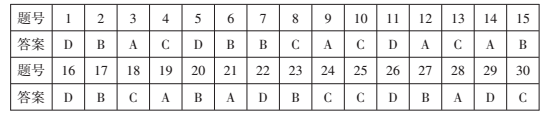 二、非选择题（共3小题，共55分）31.(20分）（1)直接原因：周王室衰落，分封制和宗法制遭到破坏。（2分）破解：秦始皇完成国家统一，建立和加强中央集权，推行郡县制。（2分）（2)共同点：都注意吸取前代灭亡的教训，与民休息，减轻农民负担；都注重对前代政治经济制度的继承、发展和创新；都加强了对官员权力的制约与监督，强化皇权。（6分）（3)变化：元朝在中央废除三司和中书门下，设立中书省作为最高行政机构；设立宣政院管理宗教和西藏等地的事务；地方上实行省、路、府、州、县五级制代替北宋的路、州（府）、县三级制；元朝进一步精简机构，初步缓解北宋政府机构重叠、官僚队伍膨胀等问题，提高了行政效率。（6分。每点2分，答出其中三点即可）（4)措施：创立由中央册封喇嘛教首领达赖和班禅的制度；派驻藏大臣与达赖、班禅共同管理西藏；颁布《钦定藏内善后章程》29条，以法律形式明确和落实中央政府对西藏的管辖权；中央专设理藩院管理藏族等民族事务。（4分）32.(17分）（1)理解：洋务运动引进了资本主义国家的先进技术，是中国早期现代化的尝试，有一定的进步作用，故作者认为它“并不是坏东西”。（3分）洋务运动是在封建制度基础上的修修补补，其根本目的是利用西方技术维护清政府的封建统治，并没有真正达到“自强求富”的目的，故作者认为它是“小变”“量变”。（3分）（2)宣传内容的变化：初期宣传民主、科学和自由，之后宣传十月革命，五四运动后以传播马克思主义为主。（3分）性质的变化：由资产阶级的新文化转变为无产阶级的革命文化。（2分）（3)原因：辛亥革命推动了民族资本主义的发展，促进了无产阶级队伍的壮大，为五四运动的爆发奠定了经济基础和阶级基础。辛亥革命推翻了帝制，民主共和观念深入人心，解放了人们的思想，激励人们探求救国道路，为五四运动的爆发奠定了思想基础。（4分）精神财富：爱国救亡，民主自由，文化启蒙，英勇斗争。（2分）33.(18分）（1)材料一关键词：土地改革。（2分）历史意义：1953年土地改革胜利完成，彻底消灭地主土地所有制和剥削制度，实行农民土地所有制，实现了耕者有其田，为农业生产的发展和社会主义改造奠定基础。（4分）（2)材料二关键词：农业社会主义改造（或农业合作化）。（2分）历史意义：广大农民通过走合作化道路，完成了对农业的社会主义改造，农村私有制逐步过渡到公有制，社会主义制度逐步建立起来，为农业生产的发展开辟了一条广阔道路。（4分）（3)材料三关键词：生产责任制。（2分）历史意义：安徽省和四川省率先实行生产责任制，调整了农村生产关系，扩大了农民的生产经营自主权，极大地解放了农村生产力，调动了农民的生产积极性，为我国改革开放的伟大事业揭开了序幕。（4分）